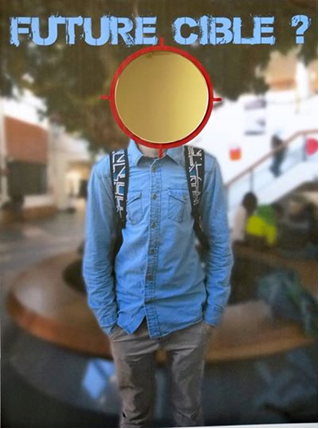 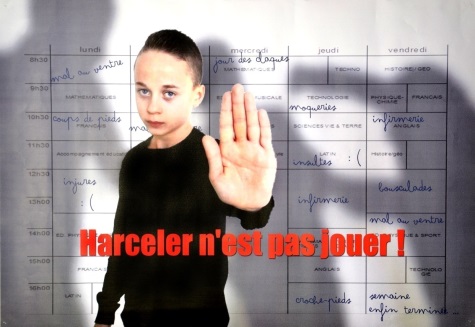 Pouvez-vous citer un ou plusieurs numéros de téléphones (nationaux ou académiques) pour signaler ou parler d’une situation de harcèlement ?3020 (National), 0800 008 624 (Académique), 0800 200 000 (Net Ecoute), 119 (Enfance en danger), …Quelle est la « limite géographique » du harcèlement « scolaire » ? Il n’y a pas de limite géographique.Le harcèlement a-t-il des conséquences particulières sur la santé des auteurs ?Les conséquences sont proches de celles des victimes.Quelle est la peine encourue pour un auteur de faits de harcèlement ?1 an d’emprisonnement et 15 000 euros d’amende (3 ans et 45 000 euros en cas de circonstances aggravantes).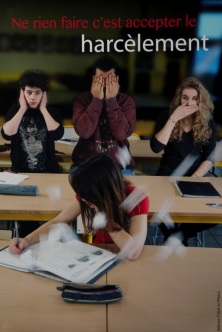 Qui sont le plus souvent victimes ou auteurs de harcèlement, les filles ou les garçons ? Est-ce la même chose pour le cyber-harcèlement ?Les garçons sont plus souvent auteurs et victimes de harcèlement. Focus spécifique cyber-harcèlement : ce sont les filles qui sont le plus souvent auteurs et victimes.Selon une étude du FBI (2000), quel est le pourcentage d’auteurs de « schoolshooting » qui ont été victimes de harcèlement au cours de leur scolarité.75 %Pouvez-vous classer dans l’ordre d’importance les pourcentages d’élèves harcelés au primaire, au collège, au lycée ?Primaire : 12 % (5% sévère à très sévère) ; Collège : 10 % (7% sévère à très sévère) ; Lycée : Estimation 7% (1,4% sévère à très sévère).Entre 2010 et 2014 (enquête HBSC-OMS) le harcèlement au collège a évolué, notamment en sixième. Est-il en hausse, ou en baisse et de quel pourcentage ?33 % de baisse sur le niveau 6ème.Quel pourcentage d’élèves de collège ont été victimes de cyberviolence  (enquête 2015) ?42 %.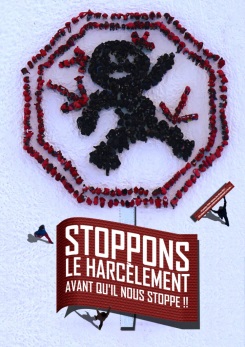 Quelles sont les ressources institutionnelles que l’on peut solliciter pour traiter les situations de harcèlement ?En particulier : les référents départementaux harcèlement. Dans l’Essonne : la Proviseure Vie Scolaire et la Conseillère Technique Service Social en faveur des élèves.